РЕШЕНИЕ23.06.2020                                       п. Чкаловский                                                        № 224 О внесении изменений в «Правила благоустройства территории муниципального образования Чкаловский сельсовет» В соответствии с  Федеральным законом от 06.10.2003 г. № 131-ФЗ «Об общих принципах организации местного самоуправления в Российской Федерации»,  Уставом муниципального образования Чкаловский сельсовет,        в целях приведения Правил благоустройства территории муниципального образования Чкаловский сельсовет в соответствие с законодательством Российской Федерации, Совет депутатов решил:         1.Внести следующие изменения  в «Правила благоустройства территории муниципального образования Чкаловский сельсовет» утвержденных решением Совета депутатов муниципального образования Чкаловский сельсовет от 01.09.2017 № 92:1.1. статью 49 «Содержание животных»  исключить.        2. Настоящее решение вступает в силу после обнародования.Председатель Совета депутатов                                                   Ю.В. ГромовГлава муниципального образования                                            Э.Н. Косынко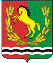 СОВЕТ ДЕПУТАТОВМУНИЦИПАЛЬНОГО ОБРАЗОВАНИЯ ЧКАЛОВСКИЙ СЕЛЬСОВЕТАСЕКЕЕВСКОГО РАЙОНА ОРЕНБУРГСКОЙ ОБЛАСТИтретьего созыва